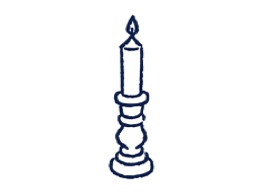 Lesson 4                “Living in Satan’s Backyard”Revelation 2:12-17The Culture of the Church- Pergamum (2:12a)Culturally, they were intellectual.Geographically, they were grand.Politically, they were loyal.Architecturally, they were ethereal.Religiously, they were pluralistic.Morally, they were tolerant.The Character of Christ (Rev. 2:12b)The words of him who has the sharp two-edged sword…Jesus uses the sword of His Word. Jesus uses the sword of His power.Jesus uses the sword of His justice.The Compliments for the Church (2:13)I know what you’re immersed in. ~ “I know where you dwell, where Satan’s throne is.”…where Satan dwellsI know your commitment. ~ Yet you hold fast my name, and you did not deny my faithI know your fidelity. ~even in the days of Antipas my faithful witness, who was killed among youYou persevere despite your fears.You persevere despite your experiences.The Criticisms of the Church (2:14-15).They tolerated sinful teachings. ~ You have some there who hold the teaching…They compromised with sinful lifestyles. ~eat food sacrificed to idols and practice sexual immoralityThe Corrections for the Church (2:16a)Therefore repentRealize your compromise.Reconsider your direction.Request God’s forgiveness.The Consequences for the Church (2:16b)Jesus will visit. ~ If not, I will come to you soonJesus will judge. ~ And war against them with the sword of my mouth.The Call to the Churches (2:17a)Hear Jesus’ message. ~ He that hath an ear, let him hearJesus’ message is for all churches. ~ What the Spirit saith unto the churchesThe Conquering of the Church (2:17b)The gift of fellowship with Jesus. ~ I will give some of the hidden mannaThe gift of a personal invitation. ~ I will give him a white stone, with a new name written on the stone that no one knows except the one who receives it.A stone of acquittalA stone of victoryA stone of invitationA stone of purityThese promises foreshadow the marriage supper of the Lamb!Prayer Poem:  “A Prayer for Laborers” ~ Anonymous On the multitude, I look,Compassion in me stirred.Because admits millions of soulsMany have never heard.And when my heart is overwhelmedWith this surmounting need,The best thing I know to doIs pray and intercede.College Student of the Night: Meg WileyFreshman @ BJUClasses as a wholeBiology ClassSingle Focus/Cross Impact Requests:Cross Impact IUPUI, Purdue, and UIndySingle FocusCollege Students while they’re awayYear-Long atmosphere and discipleship at homeSunday Soul-Winning EffortsSpecific Requests:Jack Elms, Kendall Elms, Jesiah Achenbach in military training/serviceJoseph LaPointe’s back and spiritTrevor’s need for community at Indiana StateJessica’s Unsaved friend in MormonismZirkles as Ronda goes through cancer treatmentsXavion’s court situationSarah’s family’s salvationAnnouncements:Saturday, October 7- Harvest Party (Tuttle Orchard and Montgomery home)Order of Service for tonight:Service Theme: Identity in ChristOpening Game:  Mascot or MascNOTAnnouncements:Resources of the Night: Trusting God by BridgesOpener: AndySongs: Here is Love- page 49O Church, Arise – page 92Come Quickly, Lord  (on screen)Prayer: College Student of the Week: Meg WileyMessage: Pastor Andy